111年 4月份編號  623車體外觀、引擎、車身號碼照片編號 624 車體外觀、引擎、車身號碼照片編號625車體外觀、引擎、車身號碼照片 編號626車體外觀、引擎、車身號碼照片編號627車體外觀、引擎、車身號碼照片編號628車體外觀、引擎、車身號碼照片編號629車體外觀、引擎、車身號碼照片編號630車體外觀、引擎、車身號碼照片               編號631車體外觀、引擎、車身號碼照片編號632車體外觀、引擎、車身號碼照片編號633車體外觀、引擎、車身號碼照片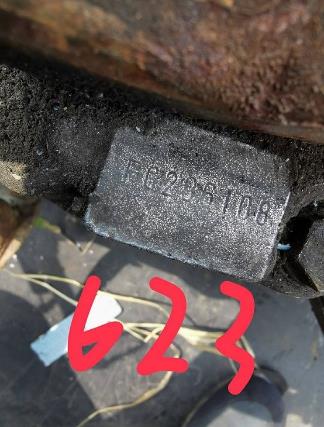 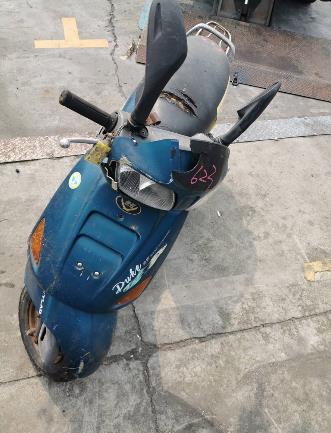 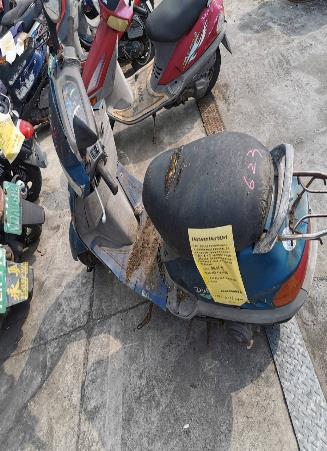 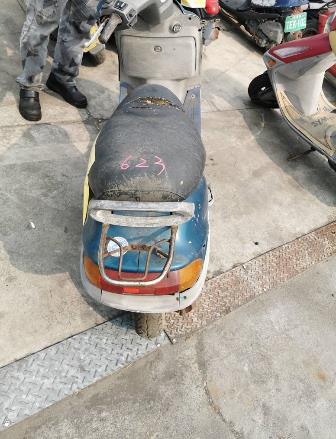 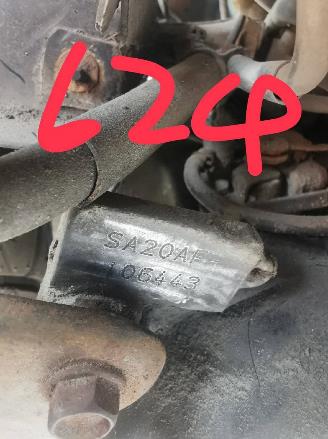 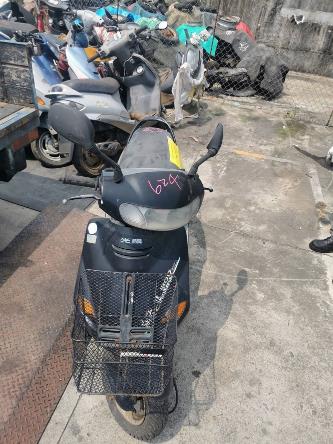 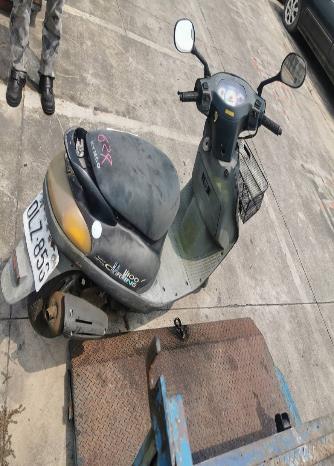 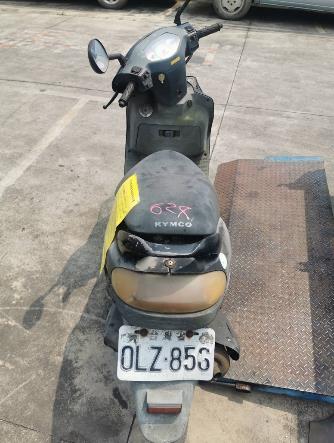 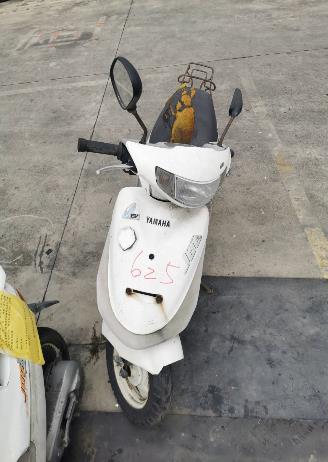 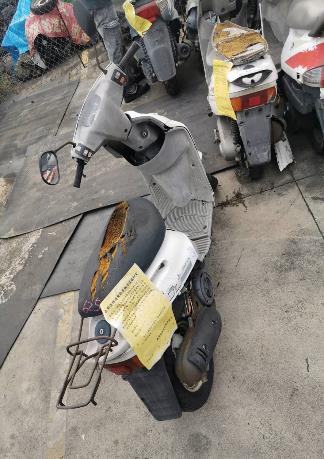 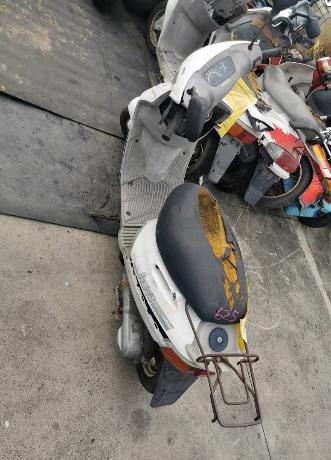 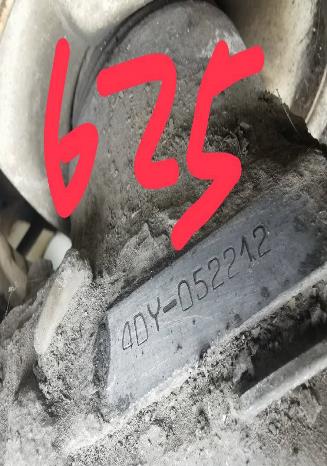 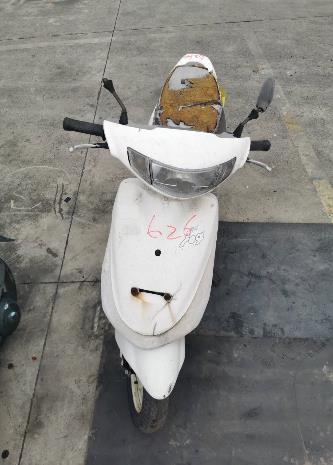 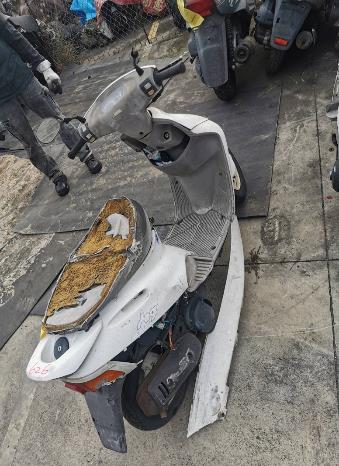 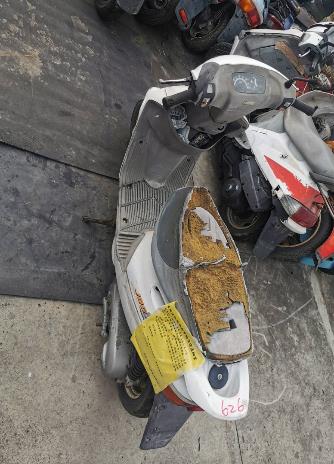 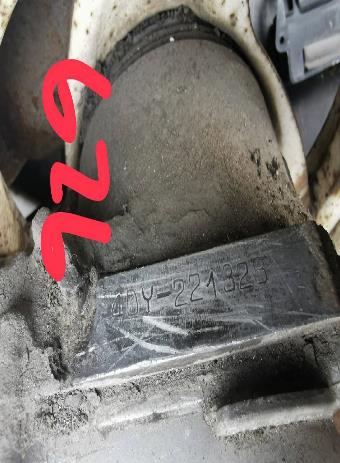 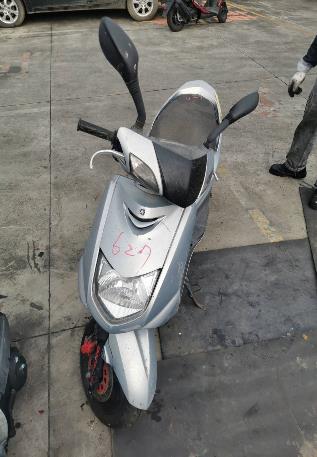 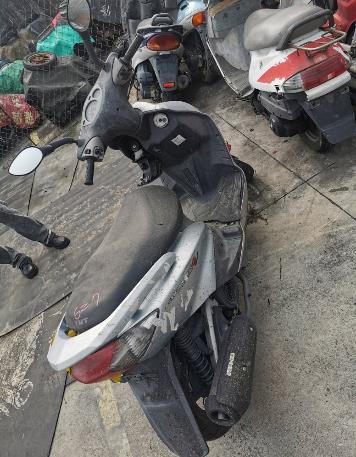 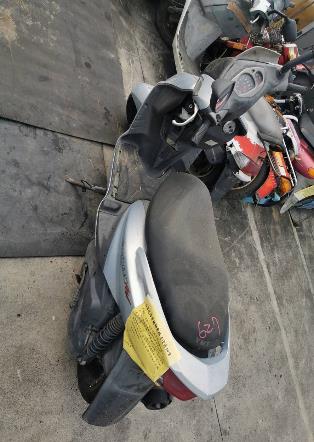 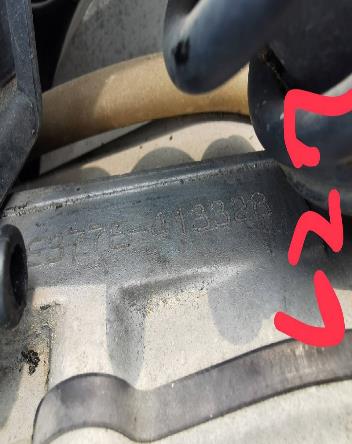 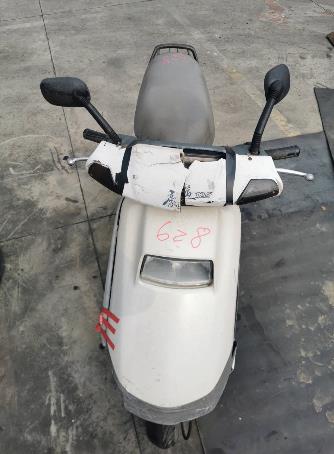 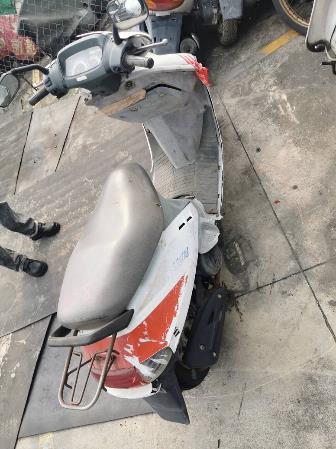 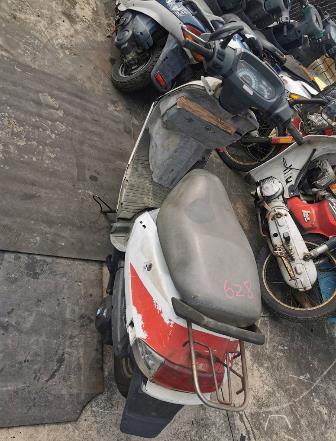 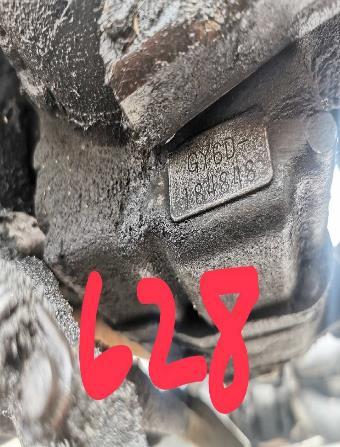 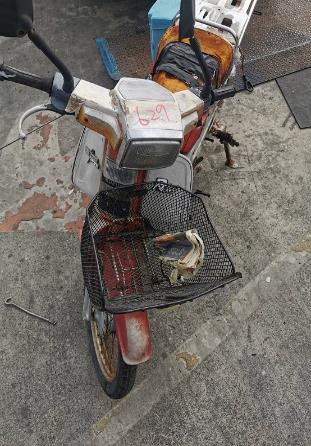 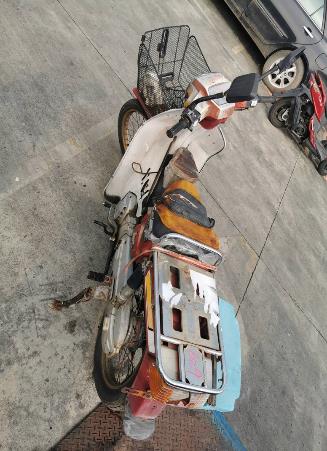 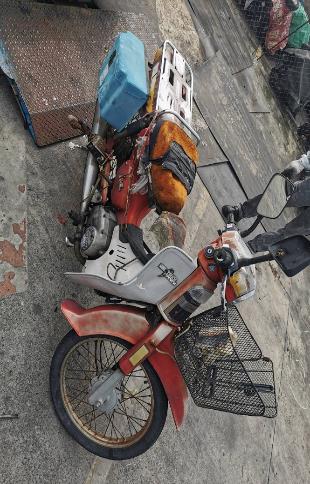 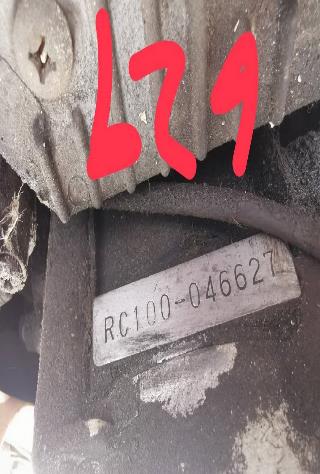 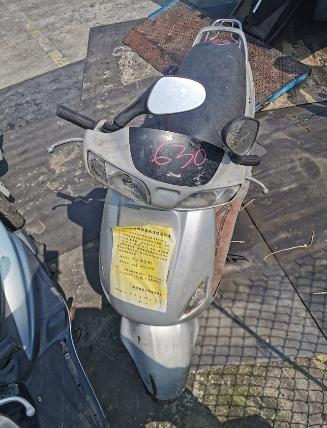 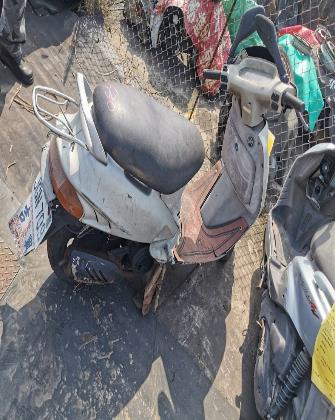 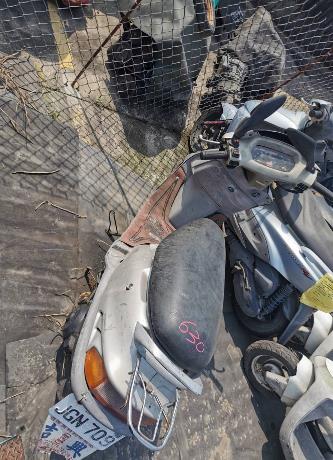 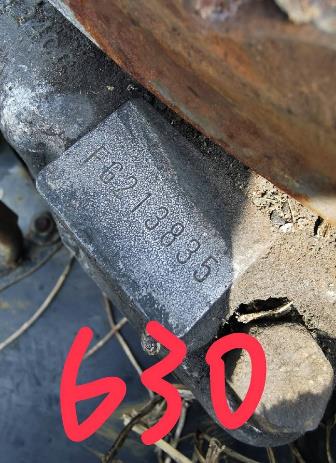 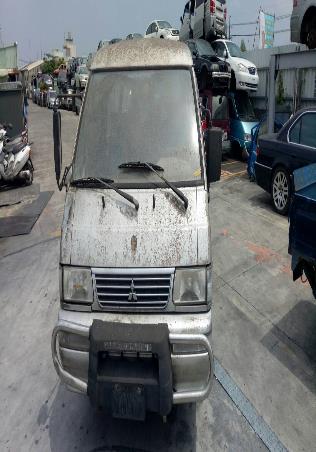 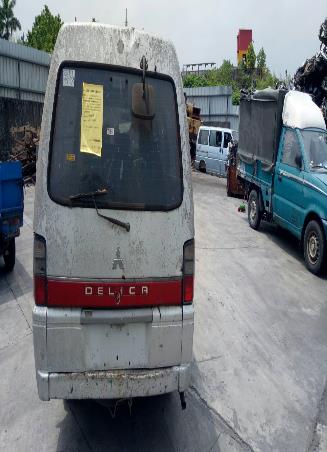 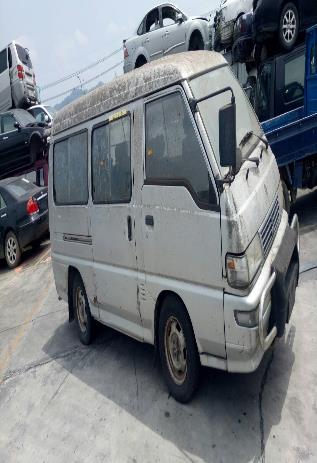 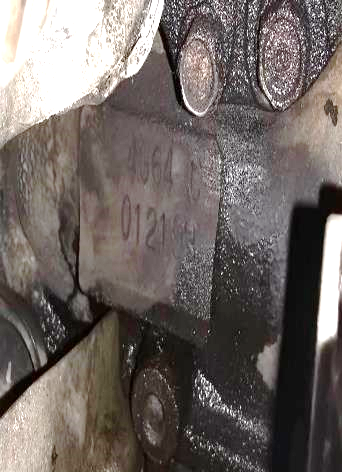 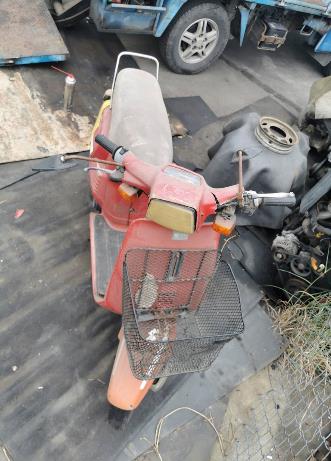 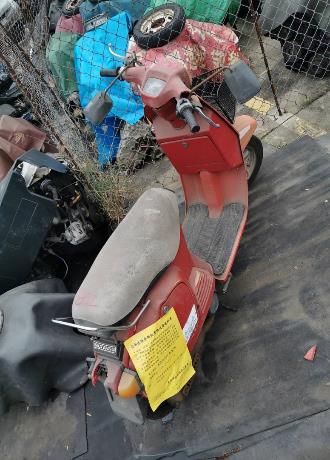 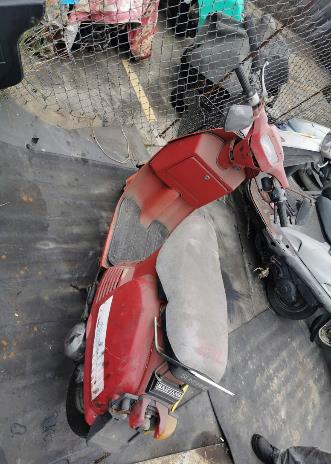 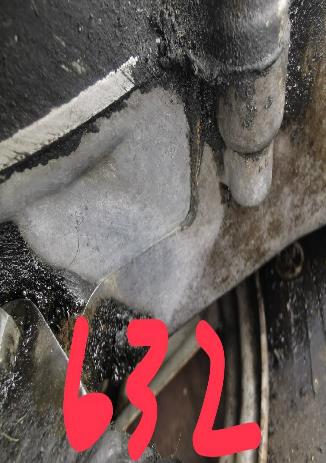 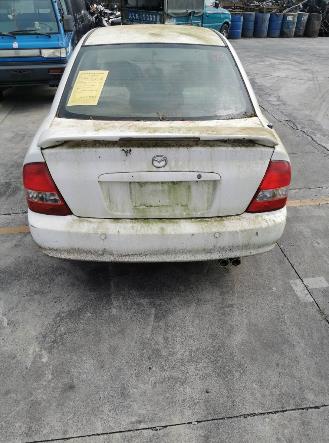 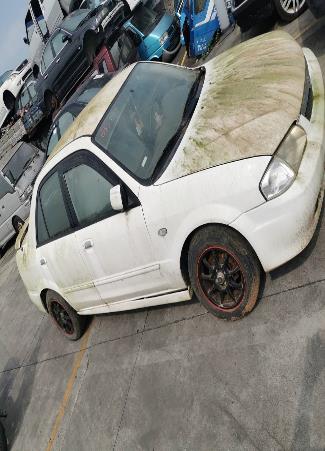 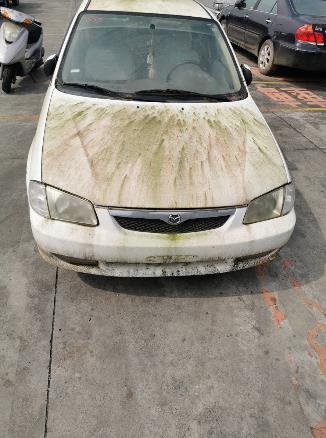 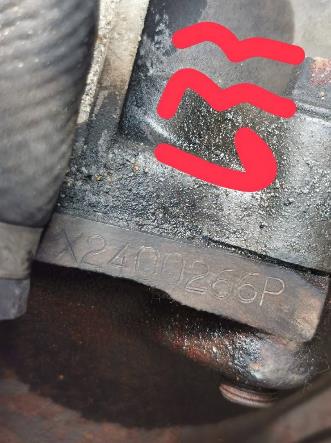 